163邮箱授权码获取方法1.先注册163邮箱https://mail.163.com/register/index.htm?from=force/&cmd=register.entrance2.登录163邮箱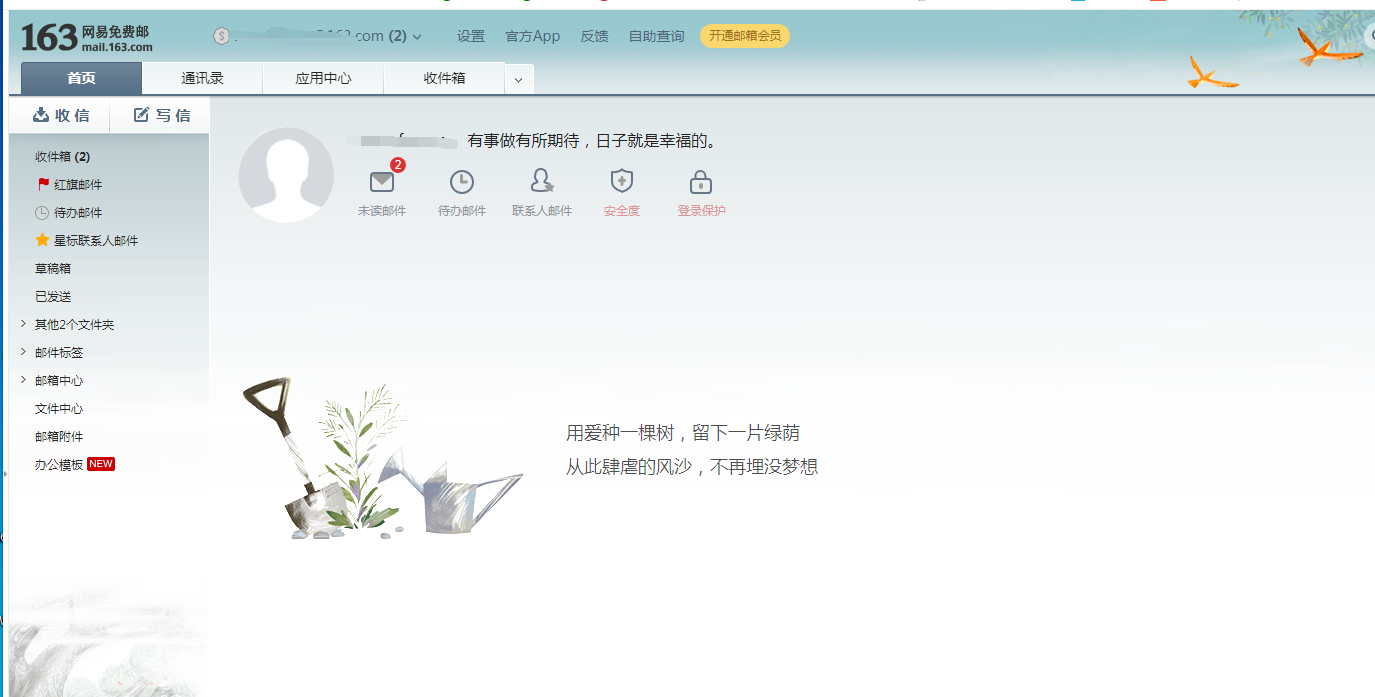 3.开启授权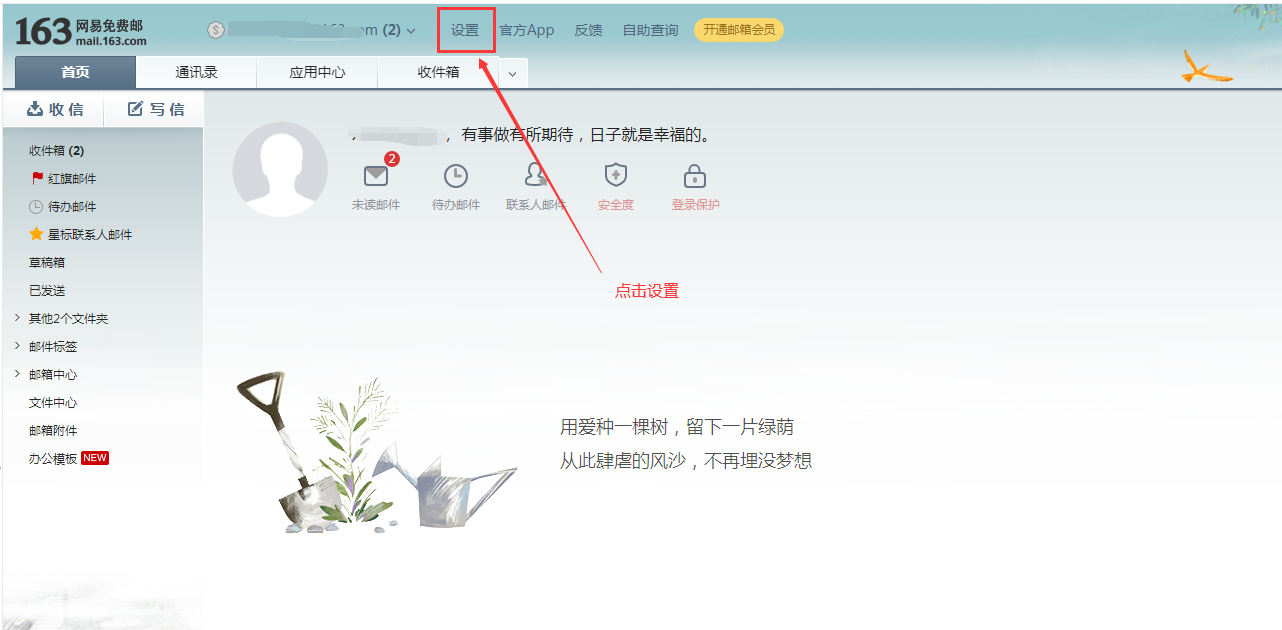 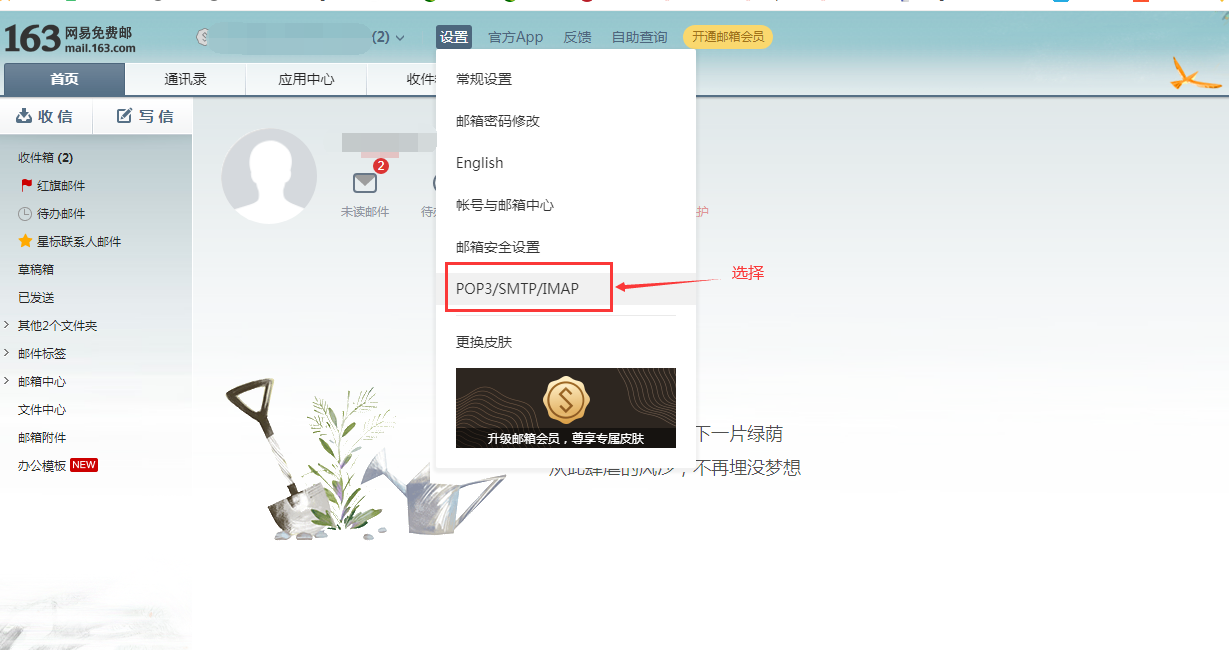 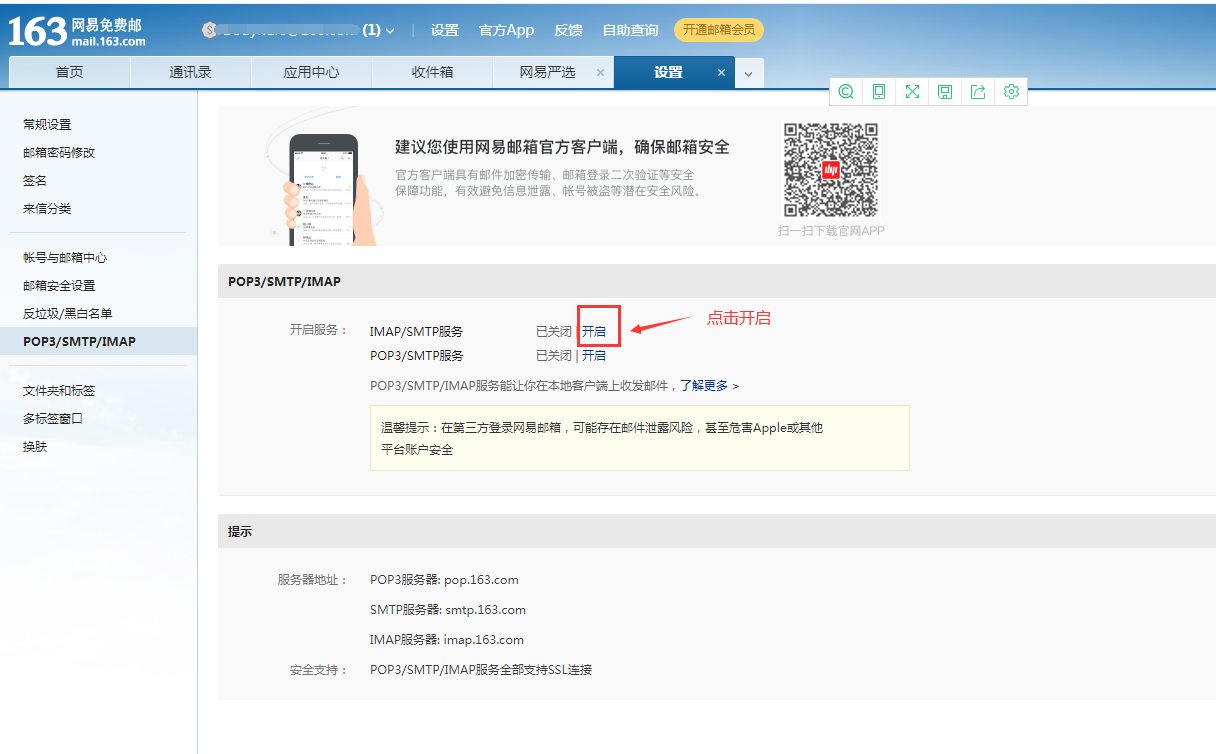 4.获取邮箱授权码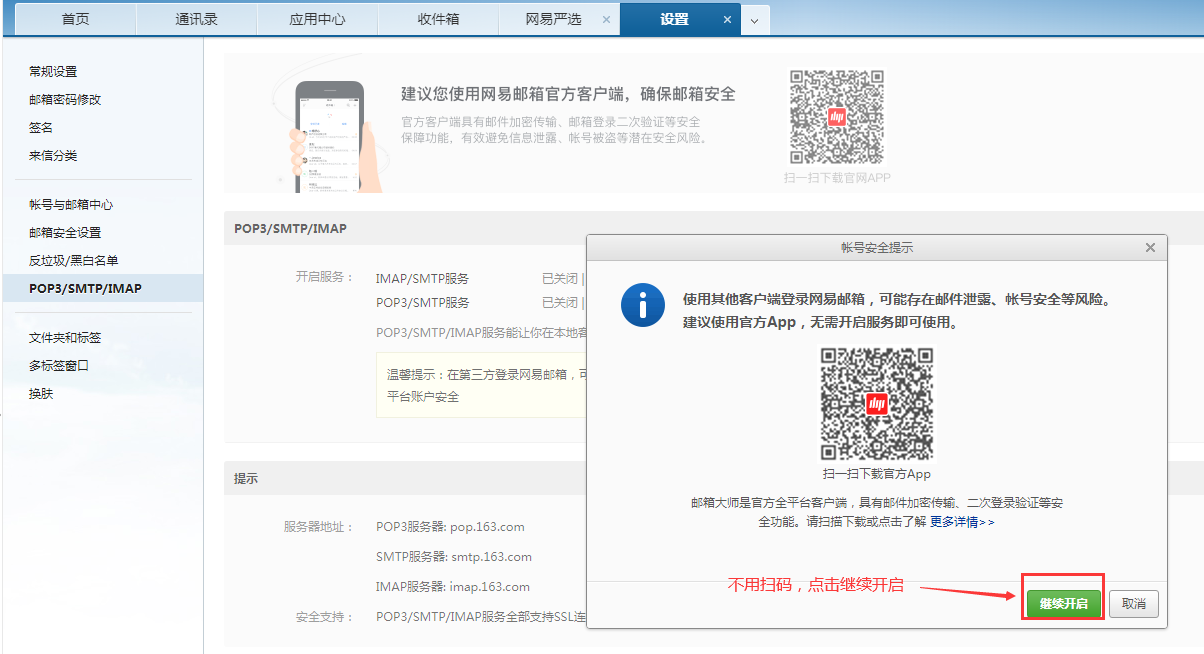 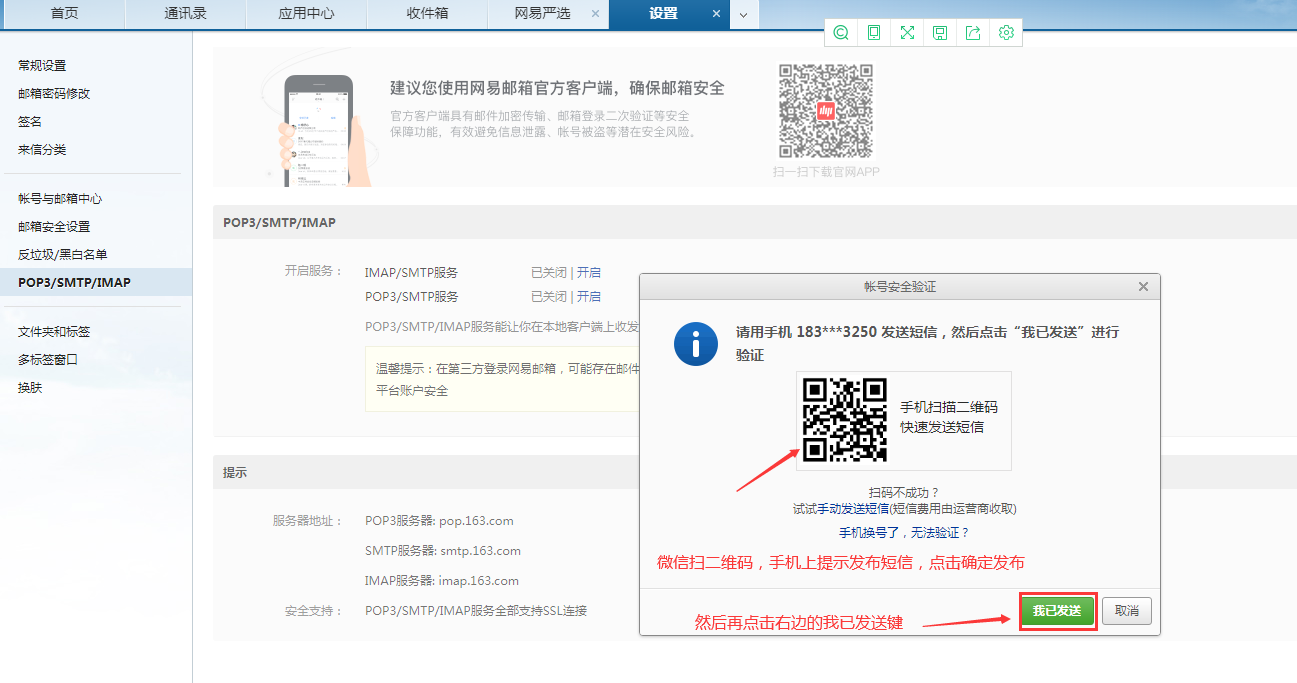 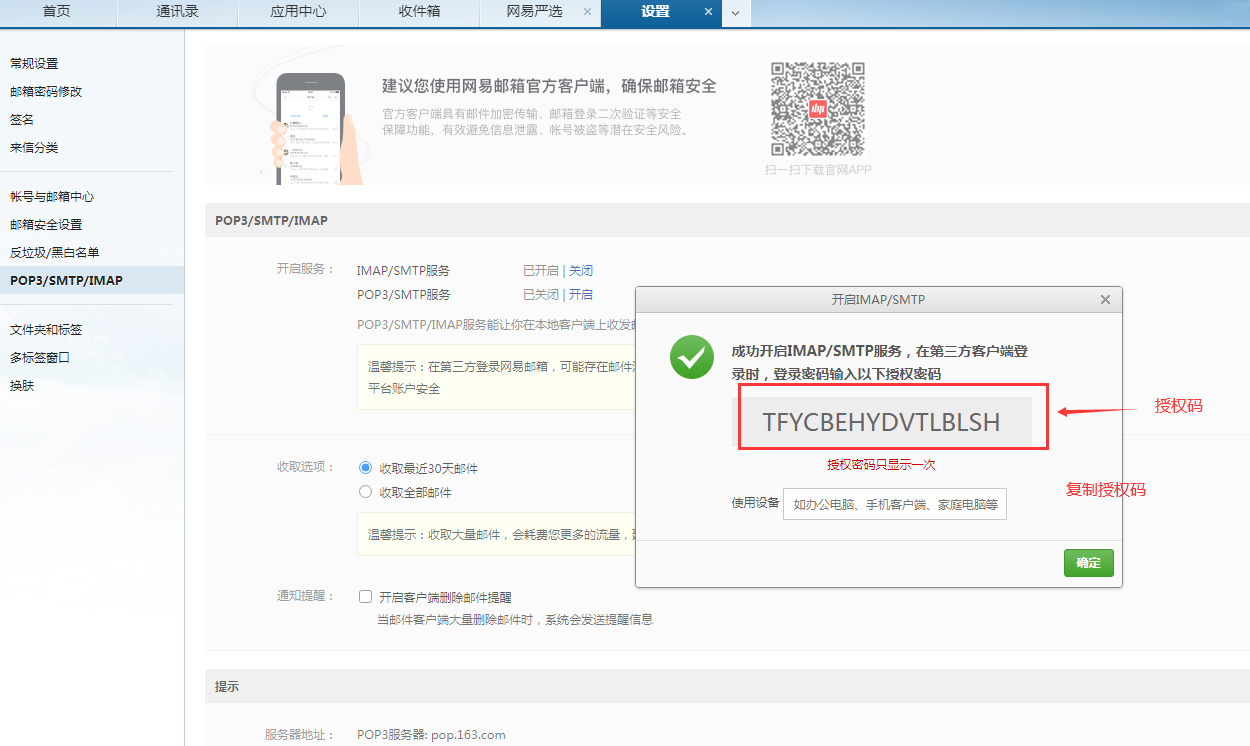 5.163邮箱的授权码填写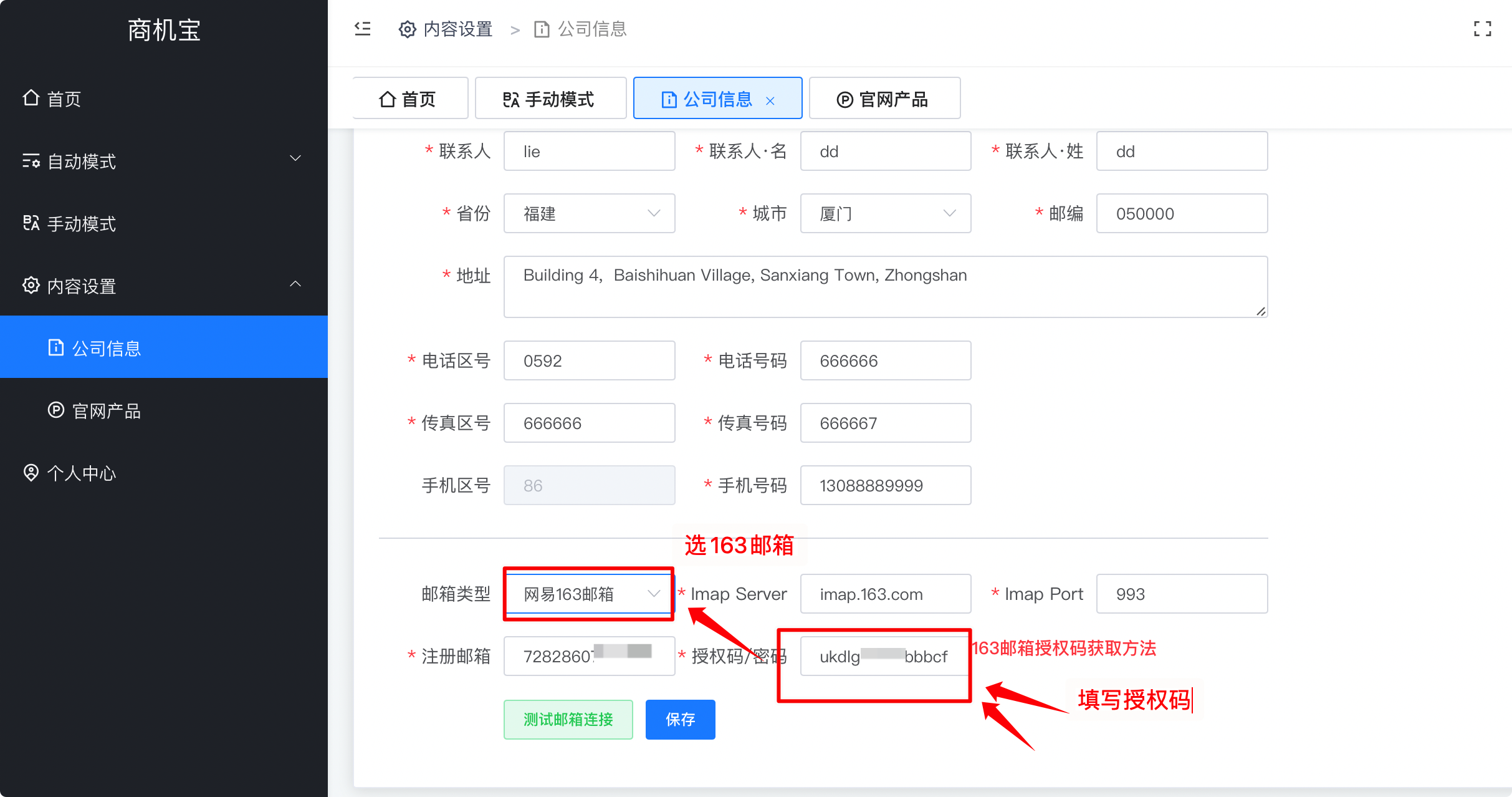 6.测试连接状态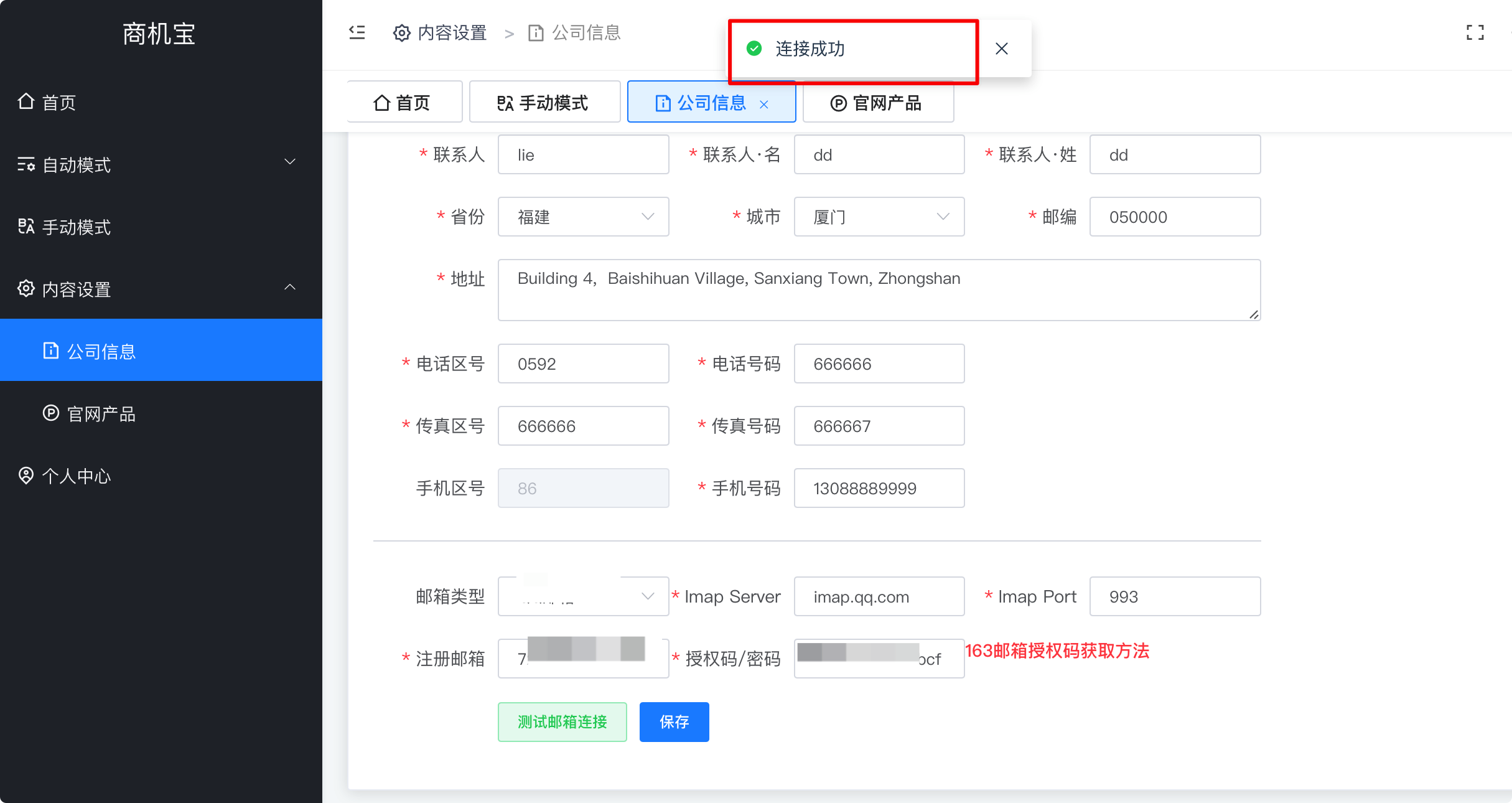 保存163邮箱授权码获取完成，可以使用商机宝发布商机了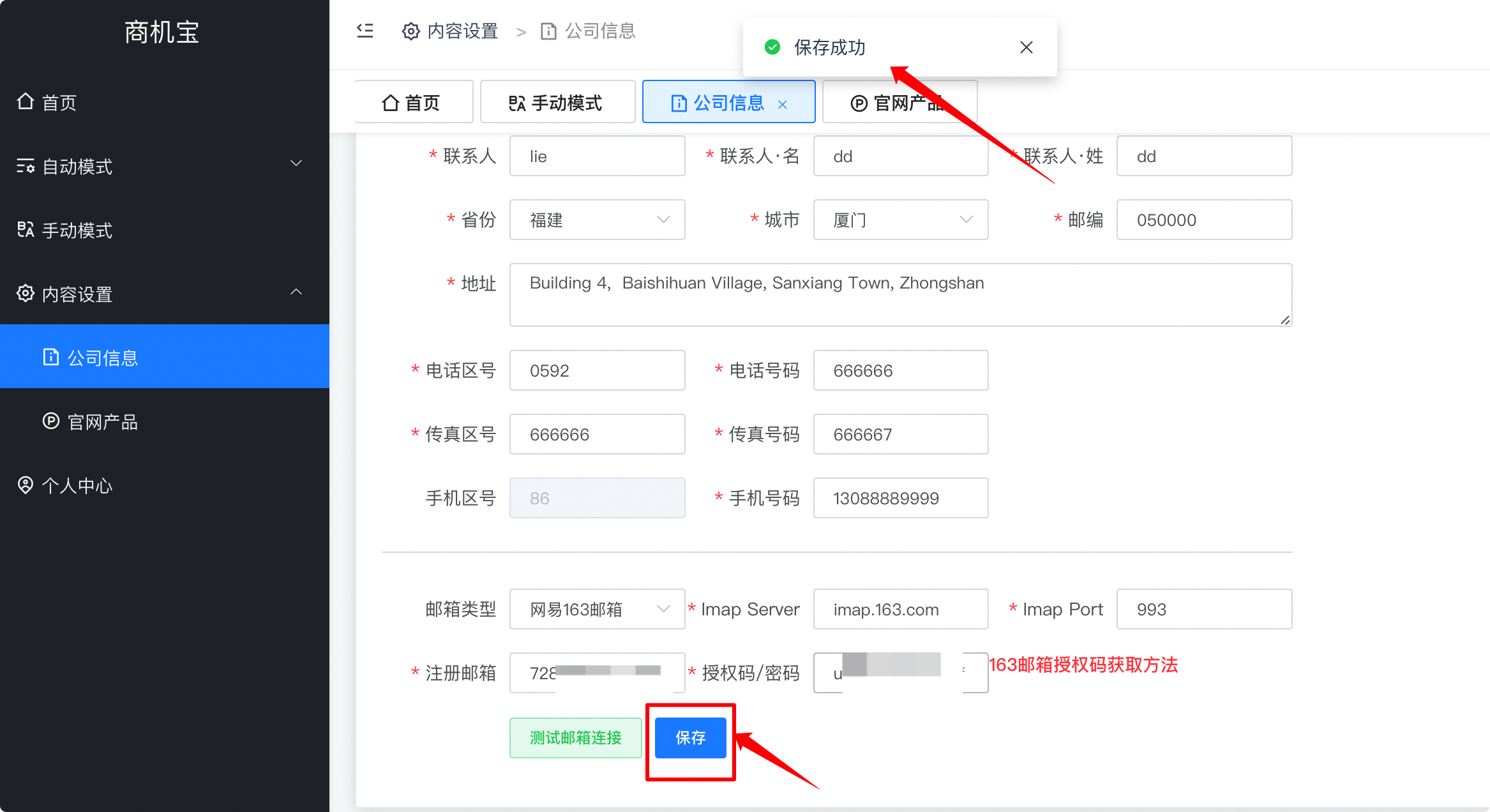 